План-конспект занятияпедагога дополнительного образованияПлахуты Марины ВасильевныПрограмма - «Школа туризма».Группа - 01-12Дата проведения: - 29.12.2022.Время проведения: 14.30-16.00Тема: Изучение на местности изображения местных предметов. Топографические диктанты.Цель: создать условия для развития интереса к спортивному туризму, регулярным спортивным занятиям, здоровому образу жизни, изучение основных приемов чтения карты и ориентирования на местности.Рекомендуемая информация и упражнения. 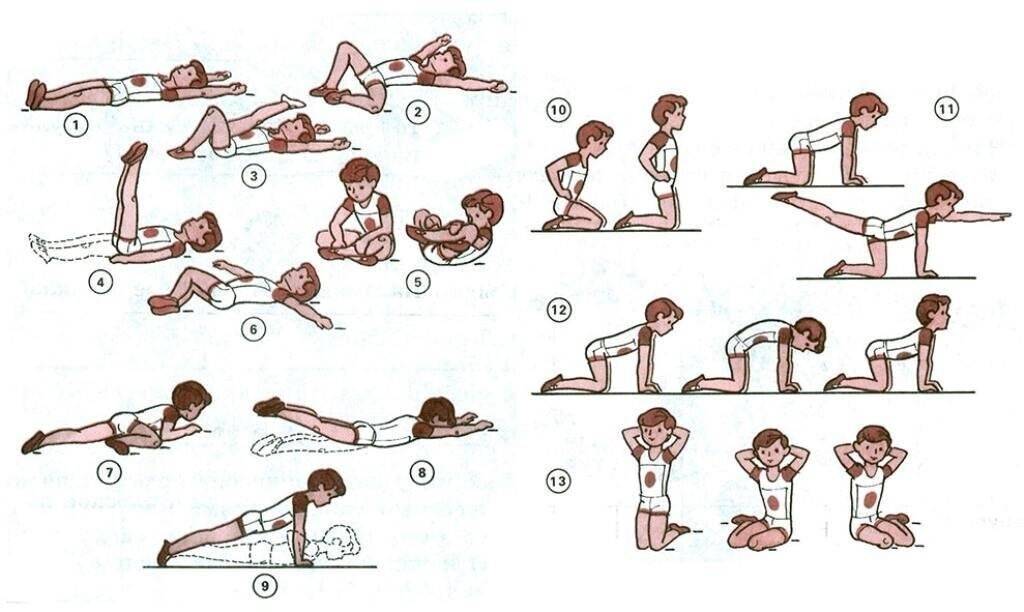 Топографический диктант «Условные знаки на плане местности» Жил на Руси богатырь славный Алеша Попович, и умел он только на печи лежать, да с Тугариным Змеем воевать. Отправился он однажды золото народное из лап тугаринских высвобождать. Путь его лежал через берёзовый лес, мимо гнилого болота, через которое тропинка была. Зашел Алеша в самую чащу леса и видит живописное озеро, а возле него дом лесника. Спрашивает он лесника, как попасть ему к реке, где тугаринское войско расположилось. А старик ему отвечает, путь далекий тебе предстоит. Сначала пойдешь по грунтовой дороге, свернешь в сосновый лес. Там увидишь колодец, смело от него ступай к роднику, у родника есть глубокий овраг, перейдешь его и увидишь луг, на том лугу стоит одинокое дерево. Подойдешь к нему, Тугарин сам и появится.Домашнее задание: в тексте заменить слова условными знаками.Обратная связь: Текст с выполненным заданием отправлять на электронную почту  metodistduz@mail.ru, для Плахуты М.В.